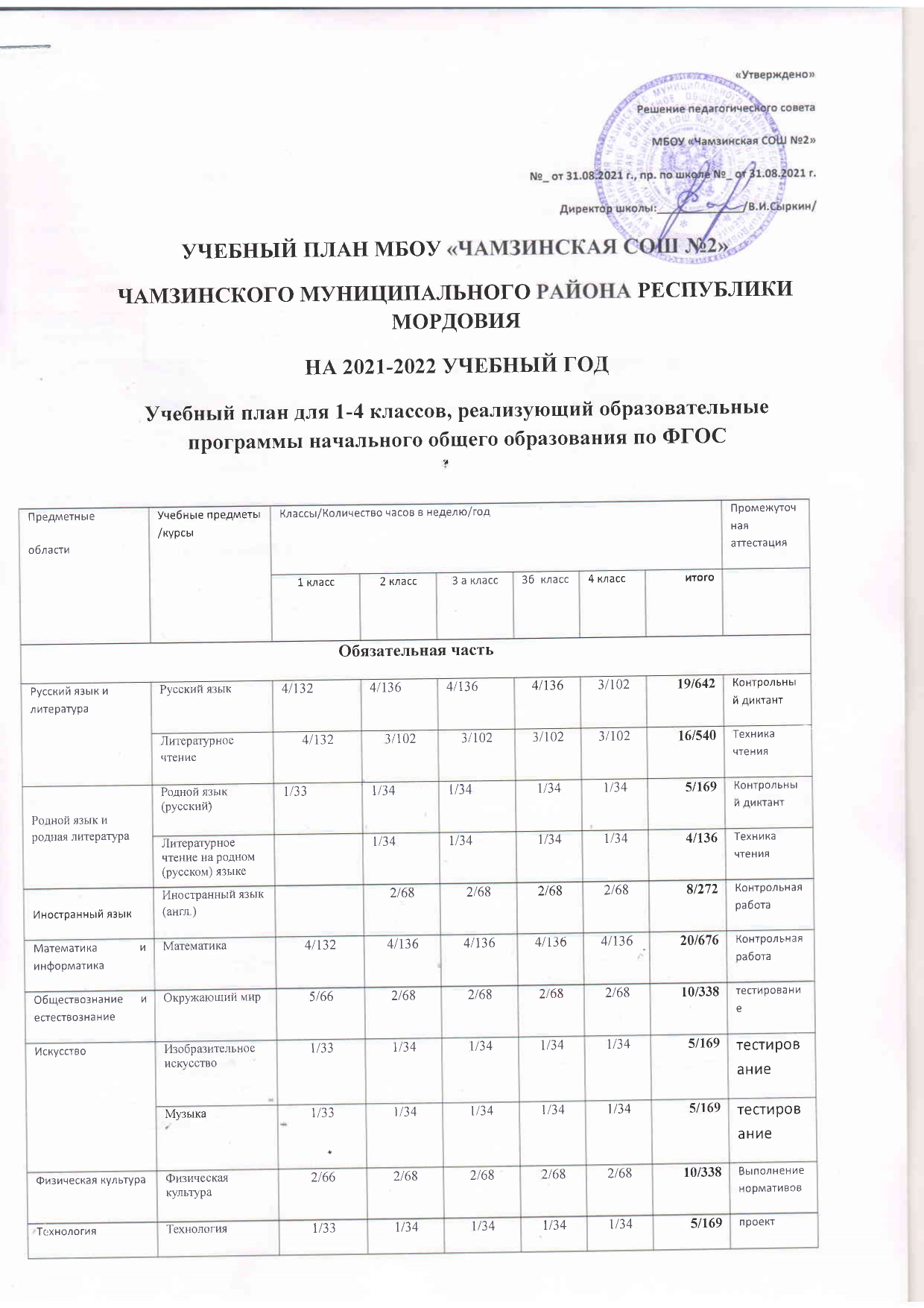 Учебный план для 5-9 классов, реализующий образовательные программы основного общего образования по ФГОСУчебный план для 10 класса, реализующий образовательные программы среднего общего образования по ФГОС Учебный план для 11  классов, реализующий образовательные программы среднего общего образования по компоненту государственных образовательных стандартов Пояснительная записка к учебному плануМБОУ «Чамзинская СОШ  № 2» 
на 2021-2022 учебный годШкольный учебный план (далее – учебный план) входит в состав образовательной программы общего образования и является механизмом ее реализации. Учебный план включает формы промежуточной аттестации (информационное письмо Минобразования РМ от 3 августа 2015 года № 3553 «Примерные формы промежуточной аттестации»).     При разработке учебного  плана  МБОУ «Чамзинская СОШ  № 2» использовались нормативные  документы: Федеральный закон от 29 декабря 2012 г. № 273-ФЗ «Об образовании вРоссийской Федерации». Типовое положение об общеобразовательном учреждении, утвержденное постановлением Правительства РФ от 19 марта 2001 года № 196. Постановление Главного государственного санитарного врача РФ от 29 декабря 2010 г. N 189 «Об утверждении СанПиН 2.4.2.2821-10 «Санитарно-эпидемиологические требования к условиям и организации обучения в общеобразовательных учреждениях». Приказ  Министерства образования и науки РФ от 6 октября 2009 г. № 373 «Об утверждении и введении в действие федерального государственного стандарта начального общего образования». Приказ  Министерства образования и науки РФ № 1897 от 17.12.2010 «Об утверждении и введении в действие федерального государственного стандарта основного  общего образования». Федеральный государственный стандарт начального общего образования (приложение к приказу Минобрнауки России от 6.10 2009 г. № 373). Приказ Минобрнауки РФ от 26 ноября 2010 года № 1241 «О внесении изменений в федеральный государственный образовательный стандарт начального общего образования, утвержденный приказом Министерства образования и науки Российской Федерации от 6 октября 2009 года № 373» (зарегистрировано в Минюсте РФ 4 февраля 2011 года № 19707), приказ Минобрнауки России от 29 июня 2017 № 613.Приказ Министерства образования и науки РФ от 22 сентября 2011 г. № 2357 «О внесении изменений в федеральный государственный образовательный стандарт начальногообщего образования, утверждённый приказом Министерства образования и наукиРоссийской Федерации от 6 октября 2009 г. № 373»  (зарегистрирован в Минюсте РФ12 декабря 2011 г., рег. № 22540).Приказы Министерства образования и науки РФ № 576 от 8.06.2015, от 31 марта 2014 года  № 253 «Об утверждении федерального перечня учебников, рекомендуемых к использованию при реализации  имеющих государственную аккредитацию образовательных программ начального общего, основного общего, среднего общего образования». Приказ Министерства образования и науки РФ от 4 октября 2010 г. № 986 «Об утверждении федеральных требований к образовательным учреждениям в части минимальной оснащенности учебного процесса и оборудования учебных помещений». Приказ Министерства образования и науки Российской Федерации от 28 декабря 2010 г. № 2106 «Об утверждении федеральных требований к общеобразовательным учреждениям в части охраны здоровья обучающихся, воспитанников». Письмо Министерства образования и науки РФ от 24 октября 2011 г. № МД- 1427/03 «Об обеспечении преподавания комплексного учебного курса ОРКСЭ». Приказ Министерства образования РФ от 5 марта 2004 г. № 1089 «Об утверждении федерального компонента государственных образовательных стандартов начального общего,основного общего и среднего общего образования». Приказ Министерства образования РФ от 9 марта 2004 г. № 1312 «Об утверждении федерального базисного учебного плана и примерных учебных планов для образовательныхучреждений Российской Федерации, реализующих программы общего образования» (в редакции приказов Министерства образования и науки от 20 августа 2008 г. № 241, от 30августа 2010 г. N 889).Приказ Министерства образования РФ от 03 июня 2011 г. № 1994 «О внесении изменений в федеральный базисный учебный план и примерные учебные планы для образовательных учреждений РФ, реализующих программы общего образования, утвержденные приказом Министерства образования РФ от 9 марта 2004 г. № 1312».16.Методические рекомендации по введению предмета «Второй иностранный язык» на уровне основного общего образования (МРИО, 2018 г.).17. Постановление Главного государственного санитарного врача РФ от29.12.2010No 189 (ред. от 24.11.2015 г.) «Об утверждении СанПиН 2.4.2.2821-10 «Санитарно-эпидемиологические требования к условиям и организации обучения в общеобразовательных учреждениях» (вместе с СанПиН 2.4.2.2821-10).18. Новые санитарные правила, утвержденные постановлением Главного санитарного врача (СП3.1/2.4.3598–20). В основе новых правил–майские рекомендации Роспотребнадзора  (письмо от08.05.2020 No02/8900-2020-24.19. Методические рекомендации по формированию учебных планов общеобразовательных организаций Республики Мордовия, реализующих основные программы начального общего, основного общего и среднего общего образования на 2020-2021 учебный год. 20. Приказ Министерства образования и науки Российской Федерации от 17.05.2012  № 413 «Об утверждении федерального государственного образовательного стандарта среднего общего образования»; приказ Минобрнауки России от 29 декабря 2014 № 1645.        Основной целью образовательной деятельности школы является создание условий для развития способностей каждой личности, формирование потребностей саморазвития и самообразования для достижения поставленной цели. Общеобразовательная организация решает комплекс задач: — создание максимально благоприятных условий для выявления и полноценного развития интеллектуальных и творческих способностей каждого обучающегося, для чего создает систему предпрофильной подготовки и совершенствует систему профильного обучения с целью социализации учащихся с учетом их образовательных запросов и реальных потребностей современного рынка труда;— реализация концепции информатизации образования, освоение всеми участниками образовательного процесса информационных, коммуникационных технологий, современных образовательных технологий; - сохранение здоровья обучающихся, формирование активной жизненной позиции, привитие основ здорового образа жизни.        Учебный план МБОУ «Чамзинская СОШ №2» является инструментом в управлении качеством образования.   Учебный план реализуется по Федеральным программам начального общего, основного общего и среднего общего образования.       Учебный план построен на требованиях принципов дифференциации, вариативности, преемственности, индивидуализации обучения, учета возрастных возможностей обучающихся и кадрового потенциала образовательного учреждения.     Реализация Учебного плана осуществляется по учебникам согласно  Федеральному перечню, рекомендованным Министерством образования и науки Российской Федерации к использованию в образовательном процессе на 2020/2021 учебный год. Учебный план имеет необходимое кадровое, нормативно- методическое обеспечение.      Финансирование учебного плана ОУ стандартное, государственное. Начальное общее образование1-4 классы       Для составления учебного плана начального общего образования использовался  вариант 2 Примерного учебного плана для образовательных учреждений, в которых обучение ведется на русском языке (5-дневная учебная неделя).     Структура учебного плана начального общего образования содержит обязательную часть и часть, формируемую участниками образовательных отношений. Обязательная часть включает следующие предметные области и учебные предметы.«Русский язык и литературное чтение». Учебные предметы: «Русский язык». «Литературное чтение».«Иностранный язык». Учебный предмет: «Иностранный язык».«Родной язык и литературное чтение на родном языке» учебный предмет «Родной язык (русский) и  «Литературное чтение на родном (русском) языке.  «Математика и информатика». Учебный предмет: «Математика».«Обществознание и естествознание». Учебный предмет: «Окружающий мир».«Основы религиозных культур и светской этики». Учебный предмет: «Основы религиозных культур и светской этики» представлен модулем «Основы православной культуры».«Искусство». Учебные предметы: «Музыка», «Изобразительное искусство».«Технология». Учебный предмет: «Технология».«Физическая культура». Учебный предмет: «Физическая культура» На изучение данного предмета отведено по 2 часа в каждом классе. Высвободившийся 1 час направлен на изучение русского языка в 4 классе и на математику в 1 классе. Русский язык, как родной,  изучается в рамках учебной области «Русский язык и литературное чтение», расширяя учебный материал вопросами региональной и краеведческой направленностей, создавая условия для формирования знаний обучающихся по родному русскому языку и родной русской литературе. На изучение родного русского языка в 1-4 классах отведено по 1 часу, на изучение родной русской литературы по одному часу во 2,3 классах.            Преподавание учебного предмета «Мордовский (эрзянский) язык», как государственного языка Республики Мордовия,  осуществляется только в части, формируемой участниками образовательных отношений. В учебном плане и классном журнале указываются наименования курсов: «Эрзянский язык». Рекомендуется безотметочное изучение данных курсов.Нормативный срок освоения образовательной программы основного общего образования составляет четыре года.       Преподавание учебных предметов в 1- 4 классах осуществляется по УМК «Школа России».      Часть базисного учебного плана, формируемая участниками образовательных отношений, обеспечивает реализацию индивидуальных потребностей обучающихся, в том числе этнокультурных.      Наряду с учебным планом организационным механизмом реализации основной образовательной программы образовательного учреждения является план внеурочной деятельности, который обеспечивает учет индивидуальных особенностей и потребностей обучающихся.    Организация обучения в 1 классе осуществляется в соответствии с Письмом Минобразования России от 25.09.2000 г. № 2021/11-13 «Об организации обучения в первом классе четырехлетней начальной школы в период адаптации».       Содержание образования на этой ступени реализуется преимущественно за счет введения учебных курсов, обеспечивающих целостное восприятие мира. Организация учебного процесса осуществляется на основе системнодеятельностного подхода, а система оценки обеспечивает индивидуальные достижения обучающихся.         Обязательная  часть учебного плана начальной ступени отражает содержание образования, которое обеспечивает решение важнейших целей современного начального образования: формирование гражданской личности обучающихся, их приобщение к общекультурным и национальным ценностям, информационным технологиям; готовность к продолжению образования в основной школе; формирование здорового образа жизни, личностное развитие обучающегося в соответствии с его индивидуальностью.    3 час физкультуры с 1 по 4 класс будет проводиться во внеурочной деятельности.                                       ОСНОВНОЕ ОБЩЕЕ ОБРАЗОВАНИЕ5-9 классы     При разработке Учебного  плана  основного общего образования для 5-9 классов использовался вариант  2 Примерного регионального учебного плана  основного общего образования для 5-9 классов ОО РМ, реализующих программы основного общего образования в соответствии с требованиями ФГОС ООО, на 2020-2021учебный год.Структура учебного плана основного общего образования содержит обязательную часть и часть, формируемую участниками образовательных отношений. Обязательная часть включает следующие предметные области и учебные предметы:«Русский язык и литература». Учебные предметы «Русский язык», «Литература».«Родной язык и родная литература». Учебные предметы «Родной язык (русский)», «Родная литература (русская)». Выбор языка носит добровольный характер, осуществляется по выбору родителей (законных представителей) по заявлению с указанием языка, являющегося родным для обучающегося (в соответствии с частью 3 статьи 44 Федерального закона об образовании «Об образовании в Российской Федерации»).«Иностранные языки». Учебный предмет: «Иностранный язык (английский)». «Второй иностранный язык». Учебный предмет: «Иностранный язык (немецкий)».Преподавание учебного предмета «Мордовский (эрзянский) язык»,  как государственного языка Республики Мордовия,  осуществляется только в части, формируемой участниками образовательных отношений. В учебном плане и классном журнале указываются наименования курсов: «Эрзянский язык». Рекомендуется безотметочное изучение данных курсов. «Математика и информатика». Учебные предметы: «Математика», «Алгебра», «Геометрия», «Информатика». «Общественно-научные предметы». Учебные предметы: «История России», «Всеобщая история», «Обществознание», «География».«Естественно-научные предметы». Учебные предметы: «Физика», «Химия», «Биология». «Искусство». Учебные предметы: «ИЗО» и «Музыка».«Технология». Учебный предмет: «Технология». «Физическая культура, ОБЖ». Учебные предметы: «Физическая культура», «ОБЖ».            Учебный план для 5-9  классов ориентирован на 5-летний нормативный срок освоения образовательных программ основного общего образования. Главной задачей учебного плана 5-9 классов является изучение предметов, способствующих освоению обучающимися общеобразовательных программ общего образования, формирование склонностей, интересов и способностей учащихся к самоопределению. Учебный план II ступени обучения является базой для получения среднего образования.       Учебный план дает возможность совершенствовать и расширять круг общих учебных умений, навыков и способов деятельности учащихся, формирует элементы культуры, что является необходимым условием развития и социализации учащихся.       Учебный план II ступени обучения определяет максимальный объем учебной нагрузки обучающихся и распределяет учебное время, отводимое на освоение федерального компонента и компонента образовательного учреждения по классам, соответственно: 5 класс – 29 часов, 6 класс – 30 часов, 7 класс – 32 часа, 8 класс – 33 часа, 9 класс – 33 часа (пятидневная неделя). Федеральный компонент учебного плана 5-9 классов направлен на реализацию следующих основных целей: формирование целостного представления о мире, основанного на приобретенных знаниях, умениях, навыках и способах деятельности; приобретение опыта разнообразной деятельности (познание и самопознание), подготовка к осуществлению осознанного выбора индивидуальной образовательной и профессиональной траектории. Основное общее образование обеспечивает личностное самоопределение учащихся, формирование нравственных качеств личности, мировоззренческой позиции, гражданской зрелости; готовность к профессиональному выбору, к самостоятельному решению проблем в различных видах и сферах деятельности, к развитию творческих способностей. Содержание образования на второй ступени является относительно завершенным и базовым для продолжения обучения в средней общеобразовательной школе или в учреждении профессионального образования, создает условия для получения обязательного среднего общего  образования, подготовки учеников к выбору профиля дальнейшего образования, их социального самоопределения и самообразования.            В 5-9  классах обучение ведется по новым федеральным государственным образовательным стандартам основного общего образования.   Содержание обучения в 5 классе реализует принцип преемственности с начальной школой, обеспечивает адаптацию учащихся к новым для них условиям и организационным формам обучения, характерным для основной школы.  Часы компонента общеобразовательного учреждения используются для углубленного изучения предметов федерального компонента базисного учебного плана, а также для реализации национально-регионального компонента.   3 час физкультуры в 5 – 8 классах проводится во внеурочной деятельности.      Образовательная область «Искусство» изучается с 5 по 8 класс.       Учебный предмет «Технология» изучается с 5 по 9 класс.      Курсы по выбору направлены на углубленное изучение предметов, развитие творческих способностей  учащихся. СРЕДНЕЕ ОБЩЕЕ ОБРАЗОВАНИЕ (10 класс)При разработке Учебного  плана  основного общего образования для 10 класса использовался вариант  2 (Универсальный профиль)  Примерного регионального учебного плана  среднего общего образования для 10-11  классов ОО РМ, реализующих программы среднего общего образования в соответствии с требованиями ФГОСС ООО, на 2020-2021учебный год.Учебный план предусматривает изучение обязательных учебных предметов: учебных предметов по выбору из обязательных предметных областей, дополнительных учебных предметов, курсов по выбору и общих для включения во все учебные планы учебных предметов, в том числе на углубленном уровне: Предметная область «Русский язык и литература», включающая учебные предметы «Русский язык», «Литература» (базовый и углубленный уровни). Предметная область «Иностранные языки», включающая учебные предметы «Иностранный язык» (базовый и углубленный уровни), «Второй иностранный язык» (базовый и углубленный уровни). Предметная область «Общественные науки», включающая учебные предметы: «История» (базовый и углубленный уровни), «География» (базовый и углубленный уровни), «Обществознание» (базовый уровень. Предметная область «Математика и информатика», включающая учебные предметы: «Математика» (включая алгебру и начала математического анализа, геометрию) (базовый и углубленный уровни), «Информатика» (базовый и углубленный уровни). Предметная область «Естественные науки», включающая учебные предметы: «Физика»(базовый и углубленный уровни), «Биология»(базовый и углубленный уровни), «Химия» (базовый и углубленный уровни), «Астрономия» (базовый уровень). Предметная область «Физическая культура, экология и основы безопасности жизнедеятельности», включающая учебные предметы: «Физическая культура» (базовый уровень), «Основы безопасности жизнедеятельности» (базовый уровень).В учебный план могут быть включены дополнительные учебные предметы, курсы по выбору обучающихся, предлагаемые организацией, осуществляющей образовательную деятельность,в соответствии с её спецификой и возможностями. При разработке учебных планов учитывается требование п.15 ФГОС СОО о выделении в ООП СОО обязательной части (60%) и части, формируемой участниками образовательных отношений (40%). Объем часов, отведенных на изучение учебных предметов в обязательной части и части, формируемой участниками образовательных отношений, определяется образовательной организацией самостоятельно. При этом должно выдерживаться соотношение 60% /40% и требования СанПиН к общему объему допустимой нагрузки обучающегося. В 10 классе реализуется универсальный профиль обучения . В учебном плане предусмотрено выполнение обучающимися индивидуального(ых) проекта(ов).Индивидуальный проект представляет собой особую форму организации деятельности обучающихся (учебное исследование или учебный проект). Индивидуальный проект выполняется старшеклассником в течение одного года самостоятельно под руководством учителя  в рамках учебного времени, специально отведенного учебным планом, и должен быть представлен в виде завершенного учебного исследования или разработанного проекта: информационного, творческого, социального, прикладного, инновационного, конструкторского, инженерного, игрового в соответствии с требованиями ФГОС среднего общего образования, утвержденного приказом Минобрнауки России от 17.05.2012 No 413 и Положением об индивидуальном проекте в образовательной организации. При разработке учебных планов учитывается Постановление Главного государственного санитарного врача РФ от 29.12.2010 No189 (ред. от 24.11.2015) «Об утверждении СанПиН 2.4.2.2821-10 «Санитарно-эпидемиологические требования к условиям и организации обучения в общеобразовательных учреждениях». Основная образовательная программа реализуется через организацию урочной и внеурочной деятельности. Общий объем нагрузки и максимальный объем аудиторной нагрузки на обучающихся не должен превышать установленных требований.11 класс      На уровне среднего (11 класс) общего образования обучение осуществляется в соответствии с государственным образовательным стандартом 2004 года, включающего три компонента: федеральный, региональный (национально-региональный) и компонент общеобразовательного учреждения. Учебный план проектируется в соответствии с ФБУП – 2004 года, следовательно, его структура состоит из двух частей: инвариантной, отражающей содержание федерального компонента стандарта, и вариативной, отражающей региональные (национально-региональные) и школьные особенности.     Задачами учебного плана III ступени образования 11 кл. является изучение предметов, дающих учащимся возможность освоения программы среднего общего образования, развития устойчивых познавательных интересов, формирование навыков самостоятельной учебной деятельности, профессионального самоопределения учащихся.       Учебный план определяет максимальный объем учебной нагрузки обучающихся в 11 классах – 34 часа (пятидневная неделя).         Федеральный компонент учебного плана 11 класса  направлен на реализацию следующих основных целей: формирование у обучающихся гражданской ответственности и правового самосознания, дифференциация обучения старшеклассников, обеспечение обучающихся равными возможностями для последующего профессионального образования и профессиональной деятельности.   Учебные  предметы  федерального компонента в учебном плане представлены на двух уровнях:  базовом и профильном. Оба уровня имеют общеобразовательный характер, но они ориентированы на приоритетное решение разных комплексных задач. Базовый уровень стандарта учебного предмета ориентирован на формирование общей культуры,  связан с воспитательными и развивающими задачами общего образования, задачами социализации. На базовом уровне за счет федерального компонента изучаются в 11 классе: литература, иностранный язык, история, обществознание, биология, химия, физика,  физкультура, ОБЖ.  Профильный уровень стандарта учебного предмета учащиеся выбирают, исходя из личных склонностей, потребностей и ориентации на подготовку к последующему профессиональному образованию или профессиональной деятельности. Профильные курсы предназначены для расширения и углубления общеобразовательной подготовки учащихся.  На профильном уровне в  11 классе изучается алгебра, геометрия  (6 часов в неделю),  русский язык (3 часа в неделю).
      Часы компонента общеобразовательного учреждения используются для поддержки предметов федерального компонента базисного учебного плана, а также для реализации национально-регионального компонента и представлены предметами:   химия, биология, география, информатика, а также курсами по выбору учащихся.   Основы религиозных культур и светской этикиОсновы религиозных культур и светской этикиОсновы православной культурыОсновы православной культуры1/341/341/341/341/341/34Выполнение нормативов20/66020/66022/74822/74822/74822/74821/71421/71421/71421/71421/714107/3618107/3618107/3618Часть, формируемая участниками образовательных отношенийЧасть, формируемая участниками образовательных отношенийЧасть, формируемая участниками образовательных отношенийЧасть, формируемая участниками образовательных отношенийЧасть, формируемая участниками образовательных отношенийЧасть, формируемая участниками образовательных отношенийЧасть, формируемая участниками образовательных отношенийЧасть, формируемая участниками образовательных отношенийЧасть, формируемая участниками образовательных отношенийЧасть, формируемая участниками образовательных отношенийЧасть, формируемая участниками образовательных отношенийЧасть, формируемая участниками образовательных отношенийЧасть, формируемая участниками образовательных отношенийЧасть, формируемая участниками образовательных отношенийЧасть, формируемая участниками образовательных отношенийЧасть, формируемая участниками образовательных отношенийЧасть, формируемая участниками образовательных отношенийЧасть, формируемая участниками образовательных отношенийЧасть, формируемая участниками образовательных отношенийРодной язык и литературное чтениеЭрзянский языкЭрзянский язык1/341/341/341/341/341/341/341/341/341/341/344/136тестированиетестированиеРусский язык и литературное чтениеРусский языкРусский языкМатематика и информатикаМатематикаМатематика1/341/34ИтогоИтого1/341/341/331/331/331/331/331/331/332/682/682/686/2046/204Предельно допустимая недельная нагрузкаПредельно допустимая недельная нагрузкаИТОГО:ИТОГО:21/69321/69323/78223/78223/78223/78223/78223/78223/78223/78223/78223/782136/3844136/3844Внеурочная деятельностьВнеурочная деятельностьдо 10 до 10 до 10 до 10 до 10 до 10 до 10 до 10 до 10 до 10 до 10 до 10 50/108750/1087Предметные областиУчебные предметы /курсыКлассы/Количество часов в неделю/годКлассы/Количество часов в неделю/годКлассы/Количество часов в неделю/годКлассы/Количество часов в неделю/годКлассы/Количество часов в неделю/годКлассы/Количество часов в неделю/годПромежуточная аттестацияПредметные областиУчебные предметы /курсы5 класс6 класс7 класс8 класс9 класситогоОбязательная частьОбязательная частьОбязательная частьОбязательная частьОбязательная частьОбязательная частьОбязательная частьОбязательная частьОбязательная частьРусский язык и литератураРусский язык5/1705    /1703/1023/1023/10219/646Контрольный диктантРусский язык и литератураЛитература3/1023/1022/682/683/10213/442сочинениеРодной язык и родная литератураРодной язык (русский)1/341/341/341/341/345/170тестированиеРодной язык и родная литератураРодная литература (русская)1/341/341/341/341/345/170тестированиеИностранный язык Иностранный язык (англ.)3/1023/1023/1023/1023/10215/510Контрольная работаИностранный язык Второй иностранный язык (немецк.)1/341/342/68тестированиеМатематика и информатикаМатематика5/1705/17010/340Контрольная работаМатематика и информатикаАлгебра3/1023/1023/1029/306Контрольная работаМатематика и информатикаГеометрия2/682/682/686/204Контрольная работаМатематика и информатикаИнформатика и ИКТ1/341/341/343/102тестированиеЕстественно-научные предметыБиология1/341/341/342/682/687/238тестированиеЕстественно-научные предметыХимия2/682/684/136тестированиеЕстественно-научные предметыФизика2/682/683/1027/238тестированиеОсновы духовно-нравственной культуры народов РоссииОсновы духовно-нравственной культуры народов России0,5/170,5/17Общественно-научные предметыГеография1/341/342/682/682/688/272тестированиеОбщественно-научные предметыИстория2/682/682/682/682/6810/340тестированиеОбщественно-научные предметыОбществознание1/341/341/341/344/136тестированиеИскусство ИЗО1/341/341/343/102тестированиеИскусство Музыка1/341/341/341/344/136тестированиеФизическая культураФизическая культура2/682/682/682/682/6810/340Выполнение нормативовФизическая культураОсновы безопасности жизнедеятельности1/341/342/68тестированиеТехнологияТехнология 2/682/682/681/341/348/272проектИТОГО28,5/96929/98630/102033/112233/1122153,5/5219Часть, формируемая участниками образовательных отношенийЧасть, формируемая участниками образовательных отношенийЧасть, формируемая участниками образовательных отношенийЧасть, формируемая участниками образовательных отношенийЧасть, формируемая участниками образовательных отношенийЧасть, формируемая участниками образовательных отношенийЧасть, формируемая участниками образовательных отношенийЧасть, формируемая участниками образовательных отношенийЧасть, формируемая участниками образовательных отношенийЭрзянский  язык0,5/171/341/342,5/85История родного края1/341/34ИТОГО:0,5/171/342/68--7,5/255Предельно допустимая недельная нагрузка29/98630/102032/108833/112233/1122161/5474Внеурочная деятельностьдо 10 до 10 до 10 до 10 до 10 50/1700Предметная областьУчебные предметыУровень10 классИтогоПромежуточная аттестацияОбязательная частьОбязательная частьОбязательная частьОбязательная частьОбязательная частьОбязательная частьРусский язык и литератураРусский языкУ3/1023/102Контрольный диктантРусский язык и литератураЛитератураБ3/1023/102сочинениеИностранные языкиИностранный язык Б3/1023/102тестированиеИностранные языкиВторой иностранный языкМатематика и информатикаМатематикаУ6/2046/204Контрольное тестированиеОбщественные наукиИсторияБ2/682/68тестированиеОбщественные наукиОбществознаниеБ2/682/68тестированиеЕстественные наукиБиологияБ1/341/34тестированиеЕстественные наукиХимияБ1/341/34тестированиеЕстественные наукиФизикаБ3/1023/102тестированиеЕстественные наукиГеографияБ1/341/34тестированиеФизическая культура, экология и основы безопасности жизнедеятельностиФизическая культураБ3/1023/102нормативыФизическая культура, экология и основы безопасности жизнедеятельности Основы безопасности жизнедеятельностиБ1/341/34тестированиеИтого обязательная частьБ20/68020/680Итого обязательная частьУ9/3069/306Часть, формируемая участниками образовательных отношенийЧасть, формируемая участниками образовательных отношенийЧасть, формируемая участниками образовательных отношенийЧасть, формируемая участниками образовательных отношенийЧасть, формируемая участниками образовательных отношенийЧасть, формируемая участниками образовательных отношенийМатематика и информатикаИнформатикаБ1/341/34тестированиеТехнологияТехнологияБ1/341/34тестированиеКурсы по выборуИндивидуальный проект английскому языку1/341/34проектКурсы по выборуИндивидуальный проект «Спорт и здоровье» 2/342/34проектКурсы по выборуКурсы по выборуИтого:5/1705/170Предельно допустимая недельная нагрузкаИтого:34/115634/1156Внеурочная деятельностьДо 10/340 10/340компонентОбразовательные областиОбразовательные областиОбразовательные областиОбразовательные областиУчебные предметы Учебные предметы Классы/Количество часов в неделю/годКлассы/Количество часов в неделю/годкомпонентОбразовательные областиОбразовательные областиОбразовательные областиОбразовательные областиНаименованиеУровень изученияXIитогоПромежуточная аттестация                                              Федеральный компонент (инвариантная часть)ФИЛОЛОГИЯФИЛОЛОГИЯФИЛОЛОГИЯФИЛОЛОГИЯРусский языкбазовый                                              Федеральный компонент (инвариантная часть)ФИЛОЛОГИЯФИЛОЛОГИЯФИЛОЛОГИЯФИЛОЛОГИЯРусский языкпрофильный3/102Контрольная работа                                              Федеральный компонент (инвариантная часть)ФИЛОЛОГИЯФИЛОЛОГИЯФИЛОЛОГИЯФИЛОЛОГИЯЛитературабазовый3/102тестирование                                              Федеральный компонент (инвариантная часть)ФИЛОЛОГИЯФИЛОЛОГИЯФИЛОЛОГИЯФИЛОЛОГИЯЛитературапрофильный-                                              Федеральный компонент (инвариантная часть)ФИЛОЛОГИЯФИЛОЛОГИЯФИЛОЛОГИЯФИЛОЛОГИЯИностранный языкбазовый3/102тестирование                                              Федеральный компонент (инвариантная часть)ФИЛОЛОГИЯФИЛОЛОГИЯФИЛОЛОГИЯФИЛОЛОГИЯИностранный языкпрофильный-                                              Федеральный компонент (инвариантная часть)МАТЕМАТИКАМАТЕМАТИКАМАТЕМАТИКАМАТЕМАТИКААлгебрабазовый-                                              Федеральный компонент (инвариантная часть)МАТЕМАТИКАМАТЕМАТИКАМАТЕМАТИКАМАТЕМАТИКААлгебрапрофильный4/136Контрольная работа                                              Федеральный компонент (инвариантная часть)МАТЕМАТИКАМАТЕМАТИКАМАТЕМАТИКАМАТЕМАТИКАгеометриябазовый-                                              Федеральный компонент (инвариантная часть)МАТЕМАТИКАМАТЕМАТИКАМАТЕМАТИКАМАТЕМАТИКАгеометрияпрофильный2/68Контрольная работа                                              Федеральный компонент (инвариантная часть)ОБЩЕСТВОЗНАНИЕОБЩЕСТВОЗНАНИЕОБЩЕСТВОЗНАНИЕОБЩЕСТВОЗНАНИЕИсториябазовый2/68тестирование                                              Федеральный компонент (инвариантная часть)ОБЩЕСТВОЗНАНИЕОБЩЕСТВОЗНАНИЕОБЩЕСТВОЗНАНИЕОБЩЕСТВОЗНАНИЕИсторияпрофильный                                              Федеральный компонент (инвариантная часть)ОБЩЕСТВОЗНАНИЕОБЩЕСТВОЗНАНИЕОБЩЕСТВОЗНАНИЕОБЩЕСТВОЗНАНИЕОбществознание(включая экономику и право)базовый2/68тестирование                                              Федеральный компонент (инвариантная часть)ОБЩЕСТВОЗНАНИЕОБЩЕСТВОЗНАНИЕОБЩЕСТВОЗНАНИЕОБЩЕСТВОЗНАНИЕОбществознание(включая экономику и право)профильный                                              Федеральный компонент (инвариантная часть)ЕСТЕСТВОЗНАНИЕЕСТЕСТВОЗНАНИЕЕСТЕСТВОЗНАНИЕЕСТЕСТВОЗНАНИЕБиологиябазовый  1/34тестирование                                              Федеральный компонент (инвариантная часть)ЕСТЕСТВОЗНАНИЕЕСТЕСТВОЗНАНИЕЕСТЕСТВОЗНАНИЕЕСТЕСТВОЗНАНИЕБиологияпрофильный-                                              Федеральный компонент (инвариантная часть)ЕСТЕСТВОЗНАНИЕЕСТЕСТВОЗНАНИЕЕСТЕСТВОЗНАНИЕЕСТЕСТВОЗНАНИЕФизикабазовый3/102тестирование                                              Федеральный компонент (инвариантная часть)ЕСТЕСТВОЗНАНИЕЕСТЕСТВОЗНАНИЕЕСТЕСТВОЗНАНИЕЕСТЕСТВОЗНАНИЕФизикапрофильный-                                              Федеральный компонент (инвариантная часть)ЕСТЕСТВОЗНАНИЕЕСТЕСТВОЗНАНИЕЕСТЕСТВОЗНАНИЕЕСТЕСТВОЗНАНИЕГеографиябазовый1/34тестирование                                              Федеральный компонент (инвариантная часть)ЕСТЕСТВОЗНАНИЕЕСТЕСТВОЗНАНИЕЕСТЕСТВОЗНАНИЕЕСТЕСТВОЗНАНИЕГеографияпрофильный                                              Федеральный компонент (инвариантная часть)ЕСТЕСТВОЗНАНИЕЕСТЕСТВОЗНАНИЕЕСТЕСТВОЗНАНИЕЕСТЕСТВОЗНАНИЕХимиябазовый1/34тестирование                                              Федеральный компонент (инвариантная часть)ЕСТЕСТВОЗНАНИЕЕСТЕСТВОЗНАНИЕЕСТЕСТВОЗНАНИЕЕСТЕСТВОЗНАНИЕХимияпрофильный-                                              Федеральный компонент (инвариантная часть)технологиятехнологиятехнологиятехнологияТехнологиябазовый1/34тестирование                                              Федеральный компонент (инвариантная часть)технологиятехнологиятехнологиятехнологияТехнологияпрофильный                                              Федеральный компонент (инвариантная часть)ФИЗИЧЕСКАЯ  КУЛЬТУРАФИЗИЧЕСКАЯ  КУЛЬТУРАФИЗИЧЕСКАЯ  КУЛЬТУРАФИЗИЧЕСКАЯ  КУЛЬТУРАФизическая культурабазовый3/102Выполнение нормативов                                              Федеральный компонент (инвариантная часть)ФИЗИЧЕСКАЯ  КУЛЬТУРАФИЗИЧЕСКАЯ  КУЛЬТУРАФИЗИЧЕСКАЯ  КУЛЬТУРАФИЗИЧЕСКАЯ  КУЛЬТУРАФизическая культурапрофильный-                                              Федеральный компонент (инвариантная часть)ФИЗИЧЕСКАЯ  КУЛЬТУРАФИЗИЧЕСКАЯ  КУЛЬТУРАФИЗИЧЕСКАЯ  КУЛЬТУРАФИЗИЧЕСКАЯ  КУЛЬТУРАОБЖбазовый1/34тестирование                                              Федеральный компонент (инвариантная часть)ФИЗИЧЕСКАЯ  КУЛЬТУРАФИЗИЧЕСКАЯ  КУЛЬТУРАФИЗИЧЕСКАЯ  КУЛЬТУРАФИЗИЧЕСКАЯ  КУЛЬТУРАОБЖпрофильный-                                              Федеральный компонент (инвариантная часть)Итого (обязательная часть)Итого (обязательная часть)Итого (обязательная часть)Итого (обязательная часть)Итого (обязательная часть)базовый21/714                                              Федеральный компонент (инвариантная часть)Итого (обязательная часть)Итого (обязательная часть)Итого (обязательная часть)Итого (обязательная часть)Итого (обязательная часть)Профильный9/306  Компонент     образовательного учреждения (вариативная часть)  Компонент     образовательного учреждения (вариативная часть)Учебные курсы по выборуИнформатика и ИКТИнформатика и ИКТбазовый1/34Контрольная работа  Компонент     образовательного учреждения (вариативная часть)  Компонент     образовательного учреждения (вариативная часть)Учебные курсы по выборуИндивидуальный проект по математикеИндивидуальный проект по математикебазовый1/34тестирование  Компонент     образовательного учреждения (вариативная часть)  Компонент     образовательного учреждения (вариативная часть)Учебные курсы по выборуИндивидуальный проект по географии  Индивидуальный проект по географии  базовый2/68  Компонент     образовательного учреждения (вариативная часть)  Компонент     образовательного учреждения (вариативная часть)Учебные курсы по выбору  Компонент     образовательного учреждения (вариативная часть)  Компонент     образовательного учреждения (вариативная часть)Учебные курсы по выбору  Компонент     образовательного учреждения (вариативная часть)  Компонент     образовательного учреждения (вариативная часть)Учебные курсы по выборуИтого:4/136  Компонент     образовательного учреждения (вариативная часть)  Компонент     образовательного учреждения (вариативная часть)ИтогоИтогоИтогоИтогоИтого34/1156  Компонент     образовательного учреждения (вариативная часть)  Компонент     образовательного учреждения (вариативная часть)Предельно допустимая аудиторная учебная нагрузка при 5-дневной учебной неделеПредельно допустимая аудиторная учебная нагрузка при 5-дневной учебной неделеПредельно допустимая аудиторная учебная нагрузка при 5-дневной учебной неделеПредельно допустимая аудиторная учебная нагрузка при 5-дневной учебной неделеПредельно допустимая аудиторная учебная нагрузка при 5-дневной учебной неделе34/1156